«Утверждено» УМС МГМСУ им. А.И. Евдокимова                                                                                                                                                               от ______ 201 г. Протокол №Федеральное государственное бюджетное образовательное учреждениевысшего образования«РОССИЙСКИЙ УНИВЕРСИТЕТ МЕДИЦИНЫ» Министерства здравоохранения Российской Федерации                                                            Специальность 31.05.03 - «Стоматология»Отчет по производственной практике«Помощник палатной и процедурной медицинской сестры»Ф.И.О. обучающегося:___ Иванов Иван Иванович ______________________________________________Курс ___ 1___ группа __ 1__ факультет _стоматологический ___________________ № зачетной книжки 111111________ Контактный телефон 8(000)000-00-00____________________	Время прохождения практики с __9.07_______ по __21.07_________ 20 18г.	Место прохождения практики_ЦКБ 1, филиал НКЦ ОАО "РЖД", Волоколамское шоссе, д. 84_______________		Обучающийся умеет (да, нет - подчеркнуть):       1. Составить план и провести обследование стоматологического больного на терапевтическом приеме (да, нет)Поставить диагноз (да, нет)Составить план лечения (да, нет)Провести лечение в соответствии с постановленным диагнозом и выбранным методом лечения (да, нет)Руководитель практики от профильной организпции____________/_________________(подпись)Оценка работы обучающегося  (в баллах):1.  Теоретическая подготовка (от 20 до 30 баллов) ________________Практическая подготовка (от 40 до 50 баллов) _________________Активность в освоении практических навыков (от 5 до 10 баллов)________________Оценка взаимоотношений с коллективом отделения, пациентами (от 5 до 10 баллов) ___________Нарушение порядка, сроков прохождения практики, несвоевременный отчет                                (минус от 1 до 15 баллов) ____________Количество баллов ____________; оценка _____________	Руководитель практики от университета (сотрудник кафедры) _____________________(подпись)Дата __________________________(Оценка определяется руководителем практики от университета (сотрудником кафедры) на основании личного собеседования обучающимся, с учетом выполненных и зафиксированных в отчете и в дневнике манипуляций). Критерии оценки работы обучающегося:отлично (91-100 баллов) - имеет ярко выраженный интерес и проявлена активность в освоении практических навыков, обучающийся отлично подготовлен по всем выполненным па практике навыкам;хорошо (81-90 баллов) - имеется интерес к практической работе при хорошей теоретической подготовке по всем выполненным на практике навыкам;удовлетворительно (70-80 баллов) - средний уровень теоретической и практической подготовки, недостаточный интерес к работе).Отчет вместе с дневником и характеристикой сдается руководителю в день окончания практики.Ежедневный отчет работы обучающегосяМинимальный объем манипуляций соответствует минимальному (70) количеству баллов (п.1 -1 4)балльный рейтинг повышается за счет перевыполнения обязательного объема манипуляций и участия е других (п. с 1 5) мероприятиях,  которые повышают профессиональный уровень студента.Примечание:Обучающийся, проходящий медсестринскую практику, должен выполнять следующие требования:находиться на рабочем месте в соответствии с распорядком работы отделения ЛПУ и графиком работы,строить свои взаимоотношения с коллективом в соответствии с принципами медицинской этики и деонтологии, принимать активное участие в проведении лечебных мероприятий, проводимых медсестринской службой отделения,ежедневно фиксировать выполненную практическую работу в отчете и дневнике практики по следующей схеме:ХАРАКТЕРИСТИКА ОБУЧАЮЩЕГОСЯ ПОСЛЕ ПРОХОЖДЕНИЯ ПРАКТИКИ         А. Уровень теоретической подготовки -         Б. Владение практическими навыками и манипуляциями -         В. Выполнение основ деонтологии -                    Г.    Проведение санитарно-просветительской работы –          Подпись руководителя практики от профильной организации   __________________________	           Главный врач (зам)      _________________________	    ПЕЧАТЬ ЛЕЧЕБНОГО УЧРЕЖДЕНИЯНаименование работыМинимальное количество манипуляцийДатаДатаДатаДатаДатаДатаДатаДатаДатаДатаДатаДатаДатаДатаДатаДатаДатаДатаДатаДатаДатаДни практики 9.0710.0711.07всего1. Работа на медицинском посту стационара15112           152. Проведение внутримышечных, подкожных инъекций.203. Помощь в проведении личной гигиены тяжелым и ослабленным больным, санитарная обработка больных154.  Раздача лекарств пациентам155. Измерение и регистрация физикальных данных (температура, пульс, артериальное давление, антропологических данных)206. Кормление тяжелых больных157. Смена постельного белья пациентам158. Транспортировка пациентов на исследования109. Подготовка пациентов к инструментальным исследованиям510. Измерение суточного диуреза, сбор анализов511. Определение группы крови, пробы на совместимость512. Оказание первой медицинской помощи пациенту513. Проведение перевязок больным514. Снятие электрокардиограмм. (+2 балла) **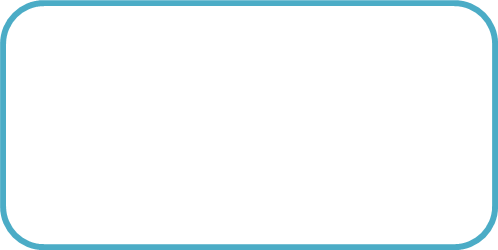 15. Участие в реанимационных мероприятиях (+2 балла)16. Самостоятельное проведение внутривенных вливаний (+2 балла)17. Участие в проведении плевральной и стернальной пункций, лапароцентезе, катетеризации подключичной вены (+2 балла)Старшая медицинская сестра отделения /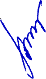 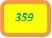 Д атаФ.И.О.,ДиагнозПеречень выполненных мероприятии, наименование возраствыполненных иньекций и их назначенииепациента